.Start dance after vocal. - No Tag and No Restart.Main DanceS1. Box Steps, Diagonal Fwd And Touch StepsS2. Back And Touch Steps, (Fwd And Pivot Turn) 2XS3. (Toe Struts And Side Rock Recover) 2XS4. Fwd Back Back Hold & Back Fwd Fwd Hold, (Step Turn & Scuff) 2XStart Again. - Happy Dancing!Contact: sh3385@gmail.comNan Xiong Nan Di (Same boat)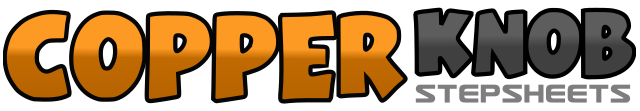 .......Compte:32Mur:2Niveau:Beginner.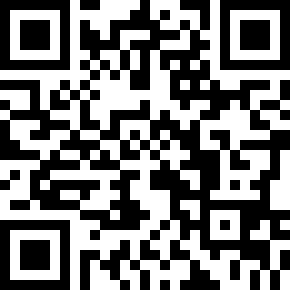 Chorégraphe:Tina Chen Sue-Huei (TW) - September 2014Tina Chen Sue-Huei (TW) - September 2014Tina Chen Sue-Huei (TW) - September 2014Tina Chen Sue-Huei (TW) - September 2014Tina Chen Sue-Huei (TW) - September 2014.Musique:nan xiong nan di by Camy Tang nan xiong nan di by Camy Tang nan xiong nan di by Camy Tang nan xiong nan di by Camy Tang nan xiong nan di by Camy Tang ........1&2Side step R, step L together, back step R3&4Step L, step together R, fwd step L5&6Facing (11.00) fwd step R, step together L, fwd step R7&8Facing (1.00) fwd step L, step together R, fwd step1&2&Back step R, touch L beside R, back step L, touch R3&4&Back step R, touch L beside R, back step L, touch R5&6Fwd step R, pivot ¼ turn left step on L7&8Making a ¼ turn left fwd step R, pivot ¼ turn left step on L1&Side touch R toe, step down onto R heel2&Step L toe across R, step down onto L heel3&4Side rock R, recover on L, cross R over L5&Side touch L toe, step down onto L heel6&Step R toe across L, step down onto R heel7&8Side rock L, recover on R, cross L over R1&2Fwd step R, back step L, back step R3&4Back step L, fwd step R, fwd step L5&6&7&8&Fwd step R, making a ¼ turn left scuff, fwd step L, making a ¼ turn left scuff to complete a ¾ turn left….RL LR RL LR (6.00)